Opis przedmiotu zamówieniaModyfikacja z dnia 05.01.2018r.Przedmiotem zamówienia jest świadczenie usługi bezpośredniej ochrony fizycznej osób 
i mienia  na terenie Instytutu Lotnictwa w Warszawie przy al. Krakowskiej 110/114 w systemie całodobowym, dwuzmianowym (zmiany 12-godzinne), polegającej na bezpośredniej ochrony fizycznej osób, ochrony terenu, obiektów, urządzeń i innych składników majątkowych znajdujących się na Obiekcie. Do podstawowych obowiązków Wykonawcy należy ochrona z najwyższą starannością osób  i mienia (terenu, obiektów i urządzeń itd.) przed zniszczeniem, kradzieżą, penetracją osób trzecich oraz wykonywanie czynności kontrolnych obejmujących stałą bezpośrednią ochronę fizyczną. Wykonawca świadcząc ochronę przez SUFO poprzez patrolowanie, obserwację oraz uruchomienie grupy i patrolu interwencyjnego, monitorowanie sygnałów alarmowych generowanych przez urządzenia alarmowe Zamawiającego, zapewnia pełną obsadę kadrową posterunków i partoli. Usługi ochrony osób i mienia realizowane będą zgodnie 
z przepisami ustawy z dnia 22 sierpnia 1997 r. o ochronie osób i mienia (Dz.U. 2016.0.1432 t.j.) oraz zgodnie z Rozporządzeniem Rady Ministrów z dnia 04 października 2010r. w sprawie wykazu przedsiębiorców o szczególnym znaczeniu gospodarczo-obronnym (Dz. U. z 2014r. poz. 303 z późn. zm.).Instytut Lotnictwa realizuje zadania z zakresu obronności i bezpieczeństwa kraju i jako jednostka badawcza. Zgodnie z ww. Rozporządzeniem Rady Ministrów Instytut umieszczony jest na liście przedsiębiorstw o szczególnym znaczeniu gospodarczo-obronnym. Ochronę Instytutu Lotnictwa może sprawować koncesjonowany przedsiębiorca świadczący usługi w zakresie ochrony osób i mienia, spełniający kryteria stawiane specjalistycznym uzbrojonym formacjom ochrony wymagane przez ustawę z dnia 22 sierpnia 1997r. o ochronie osób i mienia (Dz. U. z 2014r. poz. 1099).Kody CPV:79710000 – 4 Usługi ochroniarskie79715000 – 9 Usługi patroloweCharakterystyka lokalizacjiInstytutu Lotnictwa zajmuje ogrodzony obszar na terenie o powierzchni 13 ha, którego usytuowanych jest 35 wolnostojących budynków (załącznik nr 1). Instytut Lotnictwa graniczy: od strony zachodniej – z Aleją Krakowską, która jest arterią dojazdową i wyjazdową 
z Warszawy w kierunku Krakowa i Katowic. Arterią tą odbywa się obecnie samochodowy ruch tranzytowy przez Warszawę w wymienionych kierunkach, od strony północnej – terenem zabudowanym, na którym znajduje się komis samochodowy,od strony wschodniej – z lotniskiem krajowym i międzynarodowym, administrowanym przez PPL "Porty Lotnicze", od strony południowej – z Zakładem "EADS-PZL Warszawa Okęcie".Warunki realizacji umowyKwalifikowani pracownicy ochrony Wykonawcy, spełniający wymagania SUFO, wykonują czynności służbowe określone w umowie w granicach obiektu, wyposażeni w środki przymusu bezpośredniego oraz broń według rodzaju i ilości określonych w uzgodnionym przez Zamawiającego z właściwą terytorialnie komendą wojewódzką Policji planie ochrony i stosują je z zachowaniem zasad określonych w art. 36 ust. 1 pkt. 4, ustawy z dnia 22 sierpnia 1997 r. o ochronie osób i mienia (Dz.U. z 2014r. poz. 1099).Zamawiający wymaga skierowania do realizacji czynności ochronnych kwalifikowanych pracowników ochrony fizycznej, spełniających wymagania SUFO. Czas pracy pracownika ochrony na zmianie, nie może przekraczać 12 godzin na zmianie w ciągu doby.Wykonawca zobowiązany jest realizować przedmiot umowy zgodnie ze standardem wynikającym z norm ISO 9001:2008 lub równoważnym oraz AQAP (The Allied Quality Assurance Publications) w zakresie usług ochrony osób i mienia lub równoważny.Za równoważny dla certyfikatu ISO 9001:2008 Zamawiający uzna certyfikat (lub dokument równoważny dla certyfikatu) który potwierdzi, że Wykonawca posiadający go realizuje działalność w zakresie usług ochrony osób i mienia zgodnie ze standardami jakości zarządzania co najmniej takimi jakie wynikają z certyfikatu ISO 9001:2008,  oraz wydany on jest przez podmiot uprawniony do certyfikacji systemów zarządzania.Za równoważny dla certyfikatu AQAP Zamawiający uzna certyfikat (lub dokument równoważny dla certyfikatu) który potwierdzi, że Wykonawca posiadający go w zakresie świadczonych przez siebie usług spełnia wymagania NATO dotyczące zapewnienia jakości, oraz wydany jest przez uprawniony do jego nadania podmiot.Wykonawca zobowiązany jest prowadzić usługę ochrony osób i mienia w formie bezpośredniej ochrony fizycznej w oparciu o koncesję wydaną przez właściwego Ministra.Wykonawca zobowiązany jest do posiadania doświadczenia w zakresie ochrony obiektów o przepustowości powyżej 1000 osób. Jednocześnie Wykonawca zobowiązuje się do przedstawienia w formie pisemnej, oświadczenia potwierdzającego jego doświadczenie w ochronie obiektów o wspomnianej przepustowości.Wykonawca zobowiązany jest przedłożyć Zamawiającemu, najpóźniej w terminie 3 dni od daty podpisania umowy, kopię potwierdzoną za zgodność z oryginałem polisy OC w wysokości wynikającej z § 4 rozporządzenia Ministra Finansów z dn. 09 grudnia 2013 r. w sprawie obowiązkowego ubezpieczenia odpowiedzialności cywilnej przedsiębiorcy wykonującego działalność gospodarczą w zakresie usług ochrony osób i mienia (Dz.U.2013r. poz. 1550), z okresem jej obowiązywania przez czas trwania umowy oraz dodatkowo dobrowolnej polisy OC w zakresie prowadzonej działalności w wysokości co najmniej 1 500 000,00 zł.  W przypadku krótszego okresu obowiązywania polis w stosunku do terminu obowiązywania umowy, Wykonawca jest zobowiązany zapewnić i udokumentować Zamawiającemu ciągłość polis OC w ww. zakresie. W przypadku braku dostarczenia w ww. terminie  kopii polis/y OC (potwierdzonych za zgodność z oryginałem) wraz z dowodem potwierdzającym ich opłacenie Zamawiający jest uprawniony do odstąpienia od umowy ze skutkiem wstecznym, w terminie kolejnych 30 dni od dnia zaistnienia ww. okoliczności. W przypadku braku dostarczenia kontynuacji polis/y OC lub dowodu opłaty kolejnej transzy (płatność transzami) w terminie 3 dni od daty upływu ważności poprzednich, ww. zdanie dotyczące odstąpienia od umowy stosuje się odpowiednio, z zastrzeżeniem że wtedy odstąpienie następuje ze skutkiem na przyszłość.Zamawiający zastrzega, że w przedmiotowych polisach nie może występować franszyza redukcyjna (udział własny).Na żadanie Zamawiajacego, Wykonawca zobowiązany jest przedłożyć kopię potwierdzoną za zgodność z oryginałem aktualnego poświadczenia bezpieczeństwa do klauzuli „Poufne” (wraz z aktualnym potwierdzeniem odbycia szkolenia z informacji niejawnych) dla osoby/osób nadzorujących świadczoną usługę ochrony (z ramienia Wykonawcy).Wymaga się, aby pracownicy ochrony: posiadali min. 2 lata doświadczenia w ochronie osób i mienia oraz przeszkolenie z zakresu BHP, ppoż. oraz pierwszej pomocy przedmedycznej, posiadali aktualne dokumenty wymagane do pełnienia funkcji SUFO, w szczególności: - aktualną legitymację kwalifikowanego pracownika ochrony,- aktualna książeczkę broniposiadali umundurowanie, oznakowanie i identyfikator zgodnie ze wzorem przyjętym przez Wykonawcę i zaakceptowanym przez Zamawiającego,byli wyposażeni w: broń palną krótką, dopuszczone prawem środki przymusu bezpośredniego, apteczki pierwszej pomocy (łącznie dwie apteczki po jednej na pomieszczenie służbowe) oraz środki łączności (radiotelefony oraz telefony komórkowe), umożliwiające stały, niezakłócony kontakt pomiędzy pracownikami świadczącymi ochronę SUFO z ramienia Wykonawcy na terenie Instytutu a odpowiednimi służbami zewnętrznymi takimi jak np. Policja, Straż Pożarna itp. oraz kierownictwem Zamawiającego,posiadali umiejętność obsługi systemów alarmowych i innych urządzeń zainstalowanych w miejscu pełnienia służby (w tym komputerów stacjonarnych) oraz prowadzenia dokumentacji związanej z pełnioną służbą (w formie papierowej oraz elektronicznej),Usługi ochrony będą miały charakter stały i będą świadczone we wszystkie dni kalendarzowe roku (dni robocze, soboty, niedziele, święta i inne dni wolne od pracy).Usługi ochrony będą świadczone z uwzględnieniem następujących warunków:Pracownicy kwalifikowani (SUFO): 1 dowódca + 4 pracowników;3 posterunki całodobowe – posterunki jednoosobowe, 12h system pracy;1 patrol całodobowy – posterunek jednoosobowy, 12h system pracy;1 posterunek stały Brama II – w godzinach od 06:00 do 18:00 (wszystkie dni robocze) – posterunek jednoosobowy;Ilość roboczogodzin na osobę przez okres trwania zamówienia:3 4 posterunki całodobowe Brama I – posterunki jednoosobowe – łącznie 70176 godzin/1 osoba ;1 patrol całodobowy – posterunek jednoosobowy – 70176 godzin;1 posterunek stały Brama II - 6036 6048 godzin.Wykonawca zapewni:Wyposażenie dla pracowników ochrony: 12 sztuk -  broń palna krótka (z czego dwie sztuki broni stanowią  sztuki zapasowe), 10 szt. - ręczne miotacze substancji obezwładniających, 10 szt. - kajdanki, 6 szt. - radiotelefon przenośny, 1 szt. - telefon GSM obiektowy, 2 szt. - elektroniczny system kontroli patrolu RFID (w tym 19 tagów RFID) wyposażone w: wbudowany odbiornik GPS pozwalający na graficzny podgląd trasy patrolu, systemem powiadamiania o ataku/zagrożeniu, akcelerometr informujący o np. zasłabnięciu pracownika ochrony;Jednolite umundurowanie dla pracowników ochrony: ciemne, schludne, z widocznymi napisami OCHRONA Instytutu Lotnictwa (wzór do zatwierdzenia przez Zamawiającego) i emblematami identyfikującymi firmę świadczącą usługę oraz imienne identyfikatory ze zdjęciem,Składniki umundurowania patrolu:1) kurtka nieprzemakalna długości 3/4 z podpinką;2) bluza;3) kurtka przeciwdeszczowa;4) spodnie taktyczne;5) koszula bawełniana męska albo damska z długim rękawem;6) koszula bawełniana męska albo damska z krótkim rękawem;7) czapka zimowa typu „dokerka”;8) czapka letnia z daszkiem;9) buty letnie;10) buty taktyczne wysokie.Składnikami umundurowania pracowników pełniących funkcję na posterunku stałym są:1) mundur:a) męski – marynarka ze spodniami,b) damski – marynarka ze spódnicą i spodniami;3) kurtka wyjściowa męska albo damska;4) czapka wyjściowa;5) koszula wyjściowa biała męska albo damska z długim rękawem;6) koszula wyjściowa biała męska albo damska z krótkim rękawem;7) półbuty męskie;8) czółenka damskie;9) obuwie zimowe męskie albo damskie;10) krawat.Organizację magazynu broni w tym wyposażenie magazynu broni
w szafę do przechowywania broni zgodnie z wymaganiami rozporządzenia Ministra Spraw Wewnętrznych i Administracji z dnia 21 października 2011r. w sprawie zasad uzbrojenia specjalistycznych uzbrojonych formacji ochronnych i warunków przechowywania oraz ewidencjonowania broni i amunicji (Dz.U. z 2011r. Nr 245, poz. 1462 z późn. zm.)Wykonawca zobowiązany jest zapewnić usługę ochrony świadczoną w systemie ciągłym, przy obsadzonych wszystkich posterunkach i patrolach, przy jednoczesnym uwzględnieniu czasu pracy określonym w Kodeksie Pracy (w przypadku, gdy osoby pełniące ochronę mają status pracowników). Zamawiający nie dopuszcza sytuacji, w której obsada będzie mniejsza niż wymagana w planie ochrony.Zamawiający, w przypadku wystąpienia nagłej potrzeby powodującej zwiększenie liczebności osób przebywających na terenie chronionych obiektów lub wystąpienia innych, nieprzewidzianych uprzednio sytuacji, może zlecić Wykonawcy świadczenie dodatkowej usługi w postaci wzmocnienia stałych posterunków dodatkowymi osobami lub świadczenie usługi na dodatkowych posterunkach ochronnych w oparciu o osobną umowę. Zgłoszenie zostanie przesłane pisemnie, faksem lub pocztą elektroniczną w terminie co najmniej 24 godzin przed czasem jej rozpoczęcia.Ze względu na charakter wykonywanej usługi (obiekt podlegający obowiązkowej ochronie, chroniony przez kwalifikowanych pracowników ochrony) oraz wykonywane czynności (ochrona z użyciem środków przymusu bezpośredniego oraz broni palnej), Zamawiający nie dopuszcza zaangażowania pracowników ochrony, posiadających status osoby niepełnosprawnej. Wykonawca zapewni osobę dedykowaną do kontaktu z Zamawiającym (Manager) nadzorującą pracę ochrony oraz pracowników ochrony i dowódcy.Zamawiający zastrzega możliwość żądania zmiany Managera w przypadku, gdy współpraca Zamawiającego z ww. osobą nie układa się poprawnie i przez to może wpłynąć lub wpływa negatywnie na realizację zamówienia.Zamawiający zastrzega możliwość żądania zmiany pracownika ochrony w przypadku, gdy współpraca Zamawiającego z ww. osobą nie układa się poprawnie i przez to może wpłynąć lub wpływa negatywnie na realizację zamówienia.W razie zaistnienia jakichkolwiek okoliczności powodujących narażenie mienia Zamawiającego na straty obowiązuje następujący tryb postępowania:sporządzenie protokołu zdarzenia;niezwłoczne zawiadomienie o zaistniałej sytuacji osoby wyznaczonej przez Zamawiającego do realizacji umowy. Wykonawca zapewni stałą łączność (dostępność pod telefonem komórkowym) z osobami upoważnionymi przez Zamawiającego do wykonywania wszelkich czynności związanych z realizacją umowy.Wykonawca zobowiązany jest do udziału w pracach związanych z aktualizacją dokumentacji dotyczącej ochrony Instytutu Lotnictwa oraz do składnia wniosków do Zamawiającego o wprowadzenie zmian mających na celu podniesienie skuteczności ochrony obiektu.Wykonawca zobowiązany jest do bieżącego prowadzenia aktualizacji Planu Ochrony po przejęciu Obiektu oraz do złożenia pod nim podpisu jako osoby uprawnionej.Zamawiający udostępni Wykonawcy pomieszczenia służbowe i socjalne niezbędne do realizacji niniejszej umowy oraz zapewni właściwe warunki sanitarno-higieniczne, a w szczególności właściwy stan techniczny oraz ogrzewanie pomieszczeń przeznaczonych dla pracowników ochrony, a także zapewni całodobowy dostęp do wody pitnej i pomieszczeń WC.Wykonawca zobowiązuje się:utrzymywać porządek i właściwy stan sanitarno – higieniczny w przyjętych pomieszczeniach;usuwać niezwłocznie wszelkie zawinione usterki i uszkodzenia w zajmowanych pomieszczeniach; zgłaszać niezwłocznie Zamawiającemu wszelkie awarie i usterki niezawinione przez Wykonawcę celem ich natychmiastowego usunięcia.Wszelkie prace nieujęte w umowie, a wykonywane przez Wykonawcę bez pisemnej umowy, traktowane będą jako prace wykonane samowolnie przez Wykonawcę na własny koszt (należność za te prace nie zostanie zapłacona). Wykonawca ponosi pełną odpowiedzialność za uszkodzone przez siebie mienie Zamawiającego, a w przypadku stwierdzenia jakichkolwiek zniszczeń w ww. udostępnionym mieniu , Wykonawca zobowiązuje się do niezwłocznego naprawienia uszkodzeń na własny koszt.Wykonawca:zobowiązuje się wykonać przedmiot umowy z należytą starannością, zgodnie z obowiązującymi przepisami prawa oraz normami branżowymi;odpowiada za jakość i terminowość wykonania przedmiotu umowy;odpowiada za działania i zaniechania osób skierowanych do realizacji umowy jak za własne działania i zaniechania;zobowiązany jest do informowania Zamawiającego o wszystkich zdarzeniach mających lub mogących mieć wpływ na wykonanie przedmiotu umowy, w tym o wszczęciu wobec niego postępowania: egzekucyjnego, naprawczego, likwidacyjnego, upadłościowego lub innego;Zamawiający nie ponosi odpowiedzialności za rozliczenia pomiędzy Wykonawcą, a zaangażowanymi przez niego osobami trzecimi do realizacji niniejszej umowy. Wykonawca nie może przenieść na osobę trzecią wierzytelności wynikającej dla Wykonawcy z niniejszej umowy bez zgody Zamawiającego.Powierzenie przez Wykonawcę części zamówienia podwykonawcy nie zmienia zobowiązań Wykonawcy wobec Zamawiającego za wykonanie tej części zamówienia.Wykonawca jest odpowiedzialny za działania, uchybienia i zaniedbania podwykonawcy jak za własne działania, uchybienia i zaniedbania. Zakres obowiązkówOchrona obiektów i mienia Instytutu Lotnictwa przed włamaniem, kradzieżą, włamaniem z kradzieżą oraz zniszczeniami;Ochrona fizyczna, która będzie pełniona zgodnie z Planem Ochrony i obejmować będzie niżej wymienione czynności:podejmowanie działań zmierzających do ochrony pracowników Zamawiającego w miejscu pracy oraz innych osób, przebywających na terenie obiektów Zamawiającego przed ewentualnym negatywnym oddziaływaniem osób trzecich, godzących w ich stan zdrowia lub bezpieczeństwo, a także w przypadku zaistnienia sytuacji kryzysowych, podejmowanie działań polegających na zapobieganiu przestępstwom i wykroczeniom przeciwko mieniu, a także jego dewastacji lub zagarnięciu, ze szczególnym uwzględnieniem ochrony punktów kasowych, kontrolowanie ruchu osobowego i materiałowego, weryfikację uprawnień do wejścia do „stref ograniczonego dostępu”, obsługę central systemów alarmowych: sygnalizacji włamania i napadu oraz sygnalizacji pożaru i innych urządzeń zainstalowanych w pomieszczeniach ochrony (w tym uzbrajanie i rozbrajanie systemów alarmowych), otwieranie i zamykanie drzwi wejściowych do budynków, bram, szlabanów itp.  w okresie pomiędzy zamknięciem i otwarciem budynków - właściwe zabezpieczenie kluczy wejściowych przed kradzieżą, zgubieniem lub kopiowaniem (w miejscu przechowywania). bieżącą obserwację obiektów za pomocą urządzeń telewizji dozorowej,monitorowanie stanu parkingu, w tym osób nie stosujących się do wewnętrznych przepisów dotyczących parkowania i poruszania się po terenie Instytutu.Obsługa wejść głównych oraz wjazdów na teren Instytutu Lotnictwa to znaczy:obsługa biura przepustek,przyjmowanie oraz wydawanie kluczy do pomieszczeń uprawnionym  pracownikom Instytutu oraz innym osobom uprawnionym na mocy odrębnych umów,prowadzenie „Książki pełnienia służby” oraz grafików pełnienia służby,kontrola przepustek osobowych pracowników oraz innych osób uprawnionych do wejścia na teren Instytutu,kontrola dokumentów (dowód osobisty lub prawo jazdy lub paszport) osób ubiegających się o uzyskanie przepustki uprawniającej do wejścia na teren Instytutu,kontrola przepustek samochodowych, kontrolowanie pojazdów wjeżdżających i wyjeżdżających,dbanie o powrót do pomieszczenia Wartowni wszystkich przepustek, które zostały wydane Gościom,ewidencja Gości wchodzących, wjeżdżających i opuszczających Instytut Lotnictwa,kierowanie interesantów do właściwych miejsc i osób,uniemożliwienie wejścia na teren Instytutu osobom nieuprawnionym,kontrolowanie ruchu materiałowego,zachowanie najwyższych standardów kultury w kontakcie z osobami wchodzącymi na teren oraz przebywającymi na terenie Instytutu Lotnictwa.Stałe patrolowanie terenu Instytutu zgodnie z Planem Ochrony określającym trasy i częstotliwość patroli jak również wskazówkami Zamawiającego;Kontrola przestrzegania zasad poruszania się po terenie Instytutu, uwzględniająca w szczególności przestrzeganie dozwolonej prędkości, zakazu parkowania oraz stosowania się do wszystkich znaków pionowych oraz poziomych usytułowanych na terenie Instytutu. Wykonawca zobowiązany jest zgłaszać Zamawiającemu wszelkiego rodzaju naruszenia zasad bezpieczeństwa obowiązujących na terenie Instytutu Lotnictwa,;Podejmowanie interwencji w przypadku wystąpienia zakłóceń porządku i wystąpienia zagrożenia w stosunku do ochranianych obiektów, mienia, pracowników Instytutu oraz osób przebywających na terenie Instytutu;Usuwanie z terenu Instytutu osób zakłócających porządek lub stwarzających zagrożenie dla mienia oraz osób przebywających na terenie Instytutu. Podejmowanie interwencji w przypadku podejrzenia stanu nietrzeźwości lub stanu wskazującego na spożycie innych środków odurzających u osób przebywających na terenie Instytutu Lotnictwa;Otwieranie i zamykanie drzwi wejściowych/wyjściowych do budynków zajmowanych przez Instytut. Doraźnie, na potrzeby Zamawiającego, sprawdzanie zamknięcia pokoi przez pracowników Instytutu;Otwieranie i zamykanie bram, drzwi do budynków oraz furtek wejściowych/wyjściowych do/z Instytutu wraz z monitorowaniem kontroli dostępu, zgodnie z „Instrukcją Ochrony”;Nadzorowanie systemów alarmowych i ppoż. oraz systemu monitoringu i reagowanie na wzbudzony alarm zgodnie ze szczegółowymi instrukcjami;Niezwłoczne powiadamianie przedstawiciela Instytutu, Policji, Straży Pożarnej lub innych służb mundurowych w przypadku zaistnienia na terenie Instytutu nieszczęśliwego wypadku, pożaru, klęski ekologicznej itp. lub w przypadku usiłowania lub dokonania czynów przestępczych: kradzieży, włamania, napadu i innych noszących znamiona przestępstwa lub czynów zabronionych;Prowadzenie dokumentacji (zgodnie z „Planem Ochrony” oraz zgodnie
z Rozporządzeniem Ministra Spraw Wewnętrznych z dnia 16 grudnia 2013 r. w sprawie dokumentowania działalności gospodarczej w zakresie usług ochrony osób i mienia – Dz.U. 2013, poz. 1739 z późn. zm. ) ;Przekazywanie Kierownikowi Działu ds. Bezpieczeństwa i Ochrony Instytutu Lotnictwa do końca każdego kwartału grafiku dowódców ochrony pełniących dyżury w kwartale następnym oraz niezwłoczne informowanie Kierownika, o którym mowa wyżej, o zaistniałych zmianach w przedłożonym grafiku;Przekazywanie Kierownikowi Działu ds. Bezpieczeństwa i Ochrony Instytutu Lotnictwa codziennie do godziny 9:00 wykazu pracowników pełniących służbę danego dnia.Wykonawca posiada możliwość prowadzenia elektronicznego monitoringu tras patrolu na podstawie raportu z responderów usytuowanych zgodnie z Planem Ochrony. Zamawiający wymaga wykonania na terenie Instytutu co najmniej 19 punktów elektronicznej rejestracji;Wykonawca zobowiązany jest do przesłania w wersji elektronicznej Kierownikowi Działu ds. Bezpieczeństwa i Ochrony, miesięcznego raportu (w formie dokumentu EXCEL) z przebiegu patroli z wyszczególnieniem daty i godziny rejestracji poszczególnych punktów patrolu. Kierownik Działu ds. Bezpieczeństwa i Ochrony może zażądać przesłania raportu z przebiegu patroli z dowolnego dnia a Wykonawca zobowiązany jest dostarczyć wybrany raport w trybie pilnym.Wszelkie uszkodzenia powodujące brak możliwości prowadzenia rejestracji responderów usytuowanych na trasie patrolu Wykonawca pokrywa we własnym zakresie.Bieżąca współpraca z osobami odpowiedzialnymi za ochronę z ramienia Instytutu Lotnictwa w tym pionu EDC.Pracownik ochrony nosi przydzieloną broń palną wyłącznie wtedy, gdy występuje w umundurowaniu lub ubiorze używanym przez specjalistyczną uzbrojoną formację ochronnąWykonawca zobowiązany jest zapewnić całodobowe wsparcie Grupy Interwencyjnej (GI), której czas przyjazdu i podjęcie interwencji od momentu otrzymania sygnału od operatora nie będzie dłuższy niż 15 min. Skład Grupy Interwencyjnej to min. dwóch uzbrojonych kwalifikowanych pracowników ochrony. Uzbrojenie i wyposażenie grupy interwencyjnej, które zapewnia wykonawca to:broń palna bojowa - 2 szt.kajdanki - 2 szt.pałka służbowa (obronna wielofunkcyjna typu Tonfa) - 2 szt.radiotelefon przenośny - 1 szt.telefon komórkowy - 1 szt.Wykonawca zobowiązuje się do świadczenia usługi GI zgodnie z Instrukcją Działania Grupy Interwencyjnej, która jest załącznikiem do Planu Ochrony Instytutu Lotnictwa.Informacje dodatkoweManager min. 2 razy w tygodniu, osobiście monitoruje pracę pracowników.Kontroli podlega: strój pracowników ochrony będących na zmianie, dokumentacja prowadzona przez dowódcę zmiany,sposób rozlokowania posterunków,poziom wykonywanych obowiązków pracowników ochrony na wyznaczonych stanowiskach przez dowódcę zmiany,poziom wykonywanych obowiązków przez dowódcę zmiany,widoczność legitymacji pracownika ochrony.Każdy z pracowników Działu ds. Bezpieczeństwa i Ochrony Instytutu Lotnictwa, upoważniony jest do przeprowadzania kontroli pracowników ochrony.Na żądanie Zamawiającego, Wykonawca przedstawi aktualne zaświadczenie o niekaralności oraz orzeczenie lekarskie o braku przeciwskazań do pełnienia swojej funkcji, dowolnego pracownika ochrony.Na żądanie Zamawiającego, Wykonawca przeprowadzi kontrolę stanu trzeźwości pracowników świadczących usługę SUFO na terenie Instytutu. Kontrola  zostanie przeprowadzona tego samego dnia, w którym Zamawiający zażądał takiej kontroli,   podlegać jej będą  pracownicy ochrony, którzy pełnili zmianę w danym dniu. Zamawiający raz w miesiącu może sprawdzić działanie Grupy Interwencyjnej poprzez wezwanie jej w celu sprawdzenia czasu przyjazdu (do 15 min) oraz wyposażenia członków Grupy.W magazynie broni będą znajdować się obowiązkowo dwie zapasowe sztuki broni palnej.Dowódca zmiany zobligowany jest do wykonywania poleceń Dyrektora Pionu Infrastruktury w Instytucie Lotnictwa oraz Kierownika Działu ds. Bezpieczeństwa i Ochrony w Instytucie Lotnictwa.Dowódca zmiany zobowiązany jest do współpracy z Koordynatorem ds. Ochrony wyznaczony w Instytucie Lotnictwa. Wszyscy pracownicy ochrony podlegają  ocenie w formie raportu tworzonego przez Koordynatora ds. Ochrony. Raporty przekazywane będą  Kierownikowi Działu ds. Bezpieczeństwa i Ochrony. Każdy nowy pracownik ochrony, minimum 24h przed przystąpieniem do pracy w Instytucie Lotnictwa, musi zostać zgłoszony przez Managera przez podanie imienia i nazwiska, skanu dowodu osobistego oraz skanu poświadczonych (zgodność z oryginałem) aktualnych dokumentów wymaganych do pełnienia funkcji SUFO (w tym legitymacja kwalifikowanego pracownika ochrony oraz książeczka broni).Każdy pracownik ochrony zobowiązany jest do brania udziału w szkoleniach wewnętrznych z zakresu bezpieczeństwa oraz czynnego udziału w ćwiczeniach ewakuacyjnych zgodnie z polityką Instytutu Lotnictwa.Wykonawca zobowiązuje się do utworzenia Instrukcji Ochrony Instytutu Lotnictwa oraz prowadzenia jej aktualizacji.Manager na żądanie Zamawiającego  zobligowany jest do pojawienia się na terenie Instytutu oraz dokonania kontroli (zgodnej z pkt 1 rozdział IV).Załączniki:Załącznik nr 1 – Mapa obiektu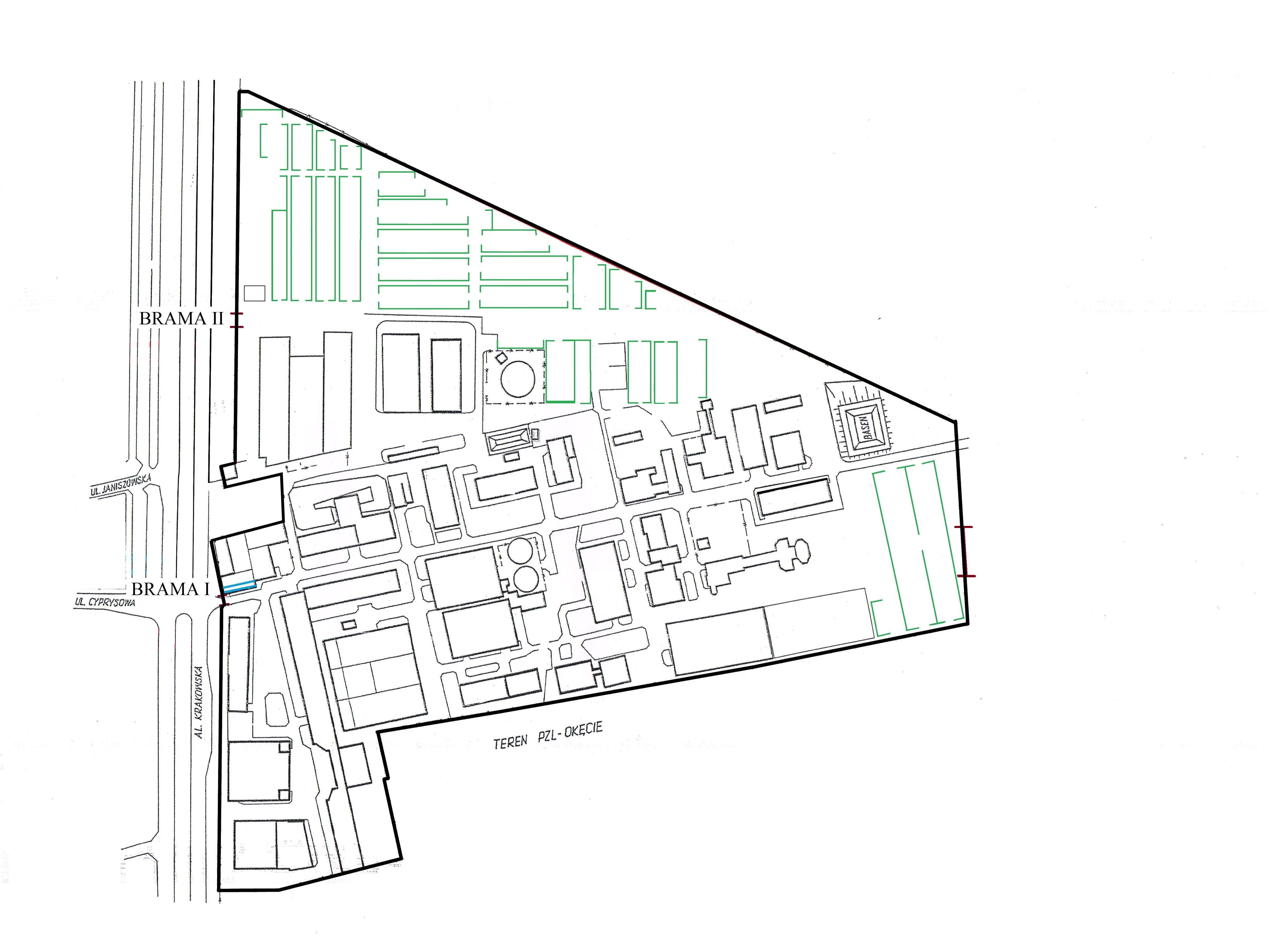 